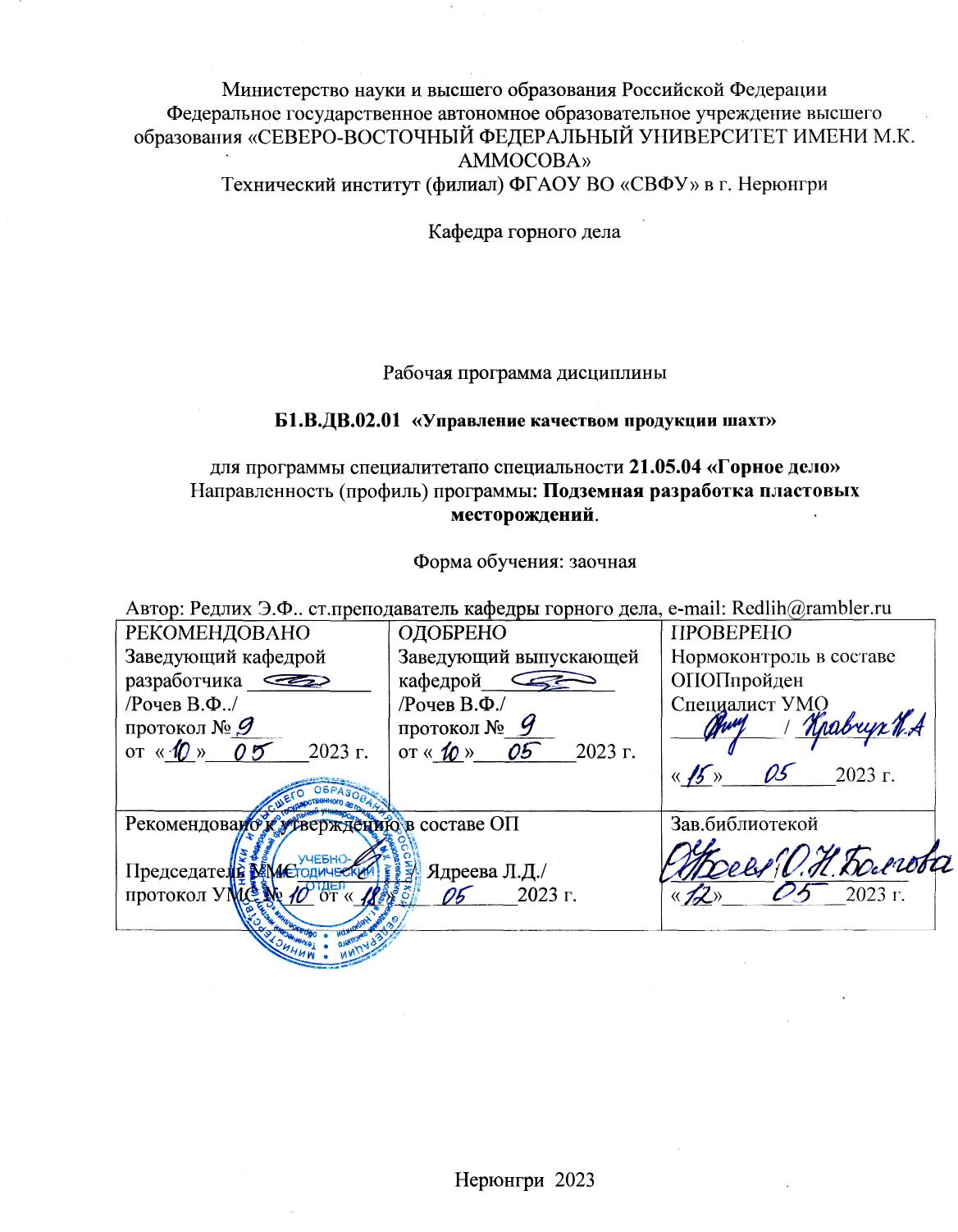 АННОТАЦИЯк рабочей программе дисциплиныБ1.В.ДВ.02.01Управление качеством продукции шахтТрудоемкость 4з.е.1.1. Цель освоения и краткое содержание дисциплиныЦель:познакомить студентов с основными понятиями о качествепродукции вообще и качестве продукции горнодобывающих предприятий, а также с методами управления качеством добываемого полезного ископаемого. Кроме того, студентдолжен усвоить профессиональную терминологию, осознать специфику и сложность ведения горных работ при соблюдении установленного качества полезного ископаемого,уметь оценить экономическое взаимовлияние горного и обогатительного предприятий ивыбрать оптимальные показатели качества полезного ископаемого и его стабильности.Краткое содержание:Задачи и назначение дисциплины, роль и содержание дисциплины, методика и планее изучения, взаимосвязь с другими общеинженерными и специальными дисциплинами. Освещены главные аспекты квалиметрии горного производства: основные понятияи термины, раскрыт общий механизм формирования качества продукции горнодобывающего предприятия, определены категории понятия «качество полезныхископаемых. Способы получения информации о качестве. Этапы количественной оценки качествапродукции. Единичные и обобщенные показатели качества. Объекты количественной оценки в горной квалиметрии. Методы количественнойоценки качества минерального сырья, а также горных работ. Основные факторы, формирующие качество добытого полезного ископаемого. Полезные, вредные и нейтральные свойства (единичные качества) добытогополезного ископаемого. Многоцелевое использование продукции горных предприятий.Категории качества: теоретическое, потребительское и интегральное качество.Оптимальное качество. Виды ценности полезного ископаемого: теоретическая, валовая, извлекаемая, эффективная, реализуемаяПроизводственные и потребительские нормы качества. Полезные, вредные, малозначимые свойства полезных ископаемых. Типы и сорта полезных ископаемых. Бортовойинижний пределы промышленного содержания. Количественные и качественные потери, их классификации. Требованиязаконодательства о недрах к полноте извлечения полезных ископаемых при разработке.Показатели полноты извлечения полезных ископаемых из недр. Методы определения количественных и качественных потерь. Экономические последствия потерь. Нормирование потерь, применяемые методы. Способы подготовки к выемке полезных ископаемых, условия их при-менения.Валовая и раздельная выемка, их эффективность. Связь процессов добычи и обогащение полезных ископаемых. Степень стабилизации качества, коэффициент усреднения. Стадии усреднения. Конструкции усреднительных складов.1.2. Перечень планируемых результатов обучения по дисциплине, соотнесенных с планируемыми результатами освоения образовательной программы1.3. Место дисциплины в структуре образовательной программы1.4. Язык преподавания: русский.2. Объем дисциплиныв зачетных единицах с указанием количества академических часов, выделенных на контактную работу обучающихся с преподавателем (по видам учебных занятий) и на самостоятельную работу обучающихсяВыписка из учебногопланагр. З-С-ПР-23(6,5)3. Содержание дисциплины, структурированное по темам с указанием отведенного на них количества академических часов и видов учебных занятий3.1. Распределение часов по разделам и видам учебных занятийПримечание: ПР- оформление и подготовка к защите;ТР- теоретическая подготовка3.2. Содержание тем программы дисциплиныСеместр 10Введение в курс (уст.лекция)Задачи и назначение дисциплины, роль и содержание дисциплины, методика и планее изучения, взаимосвязь с другими общеинженерными и специальными дисциплинами.Семестр 11Раздел 1КвалиметрияОсвещены главные аспекты квалиметрии горного производства: основные понятияи термины, раскрыт общий механизм формирования качества продукции горно-добывающего предприятия, определены категории понятия «качество полезныхископаемых». Способы получения информации о качестве. Этапы количественной оценки качествапродукции. Единичные и обобщенные показатели качества. Объекты количественной оценки в горной квалиметрии. Методы количественнойоценки качества минерального сырья, а также горных работ. Основные факторы, формирующие качество добытого полезного ископаемогоРаздел 2 .Категории понятия «качество полезных ископаемых».Полезные, вредные и нейтральные свойства (единичные качества) добытогополезного ископаемого. Многоцелевое использование продукции горных предприятий.Категории качества: теоретическое, потребительское и интегральное качество.Оптимальное качество. Виды ценности полезного ископаемого: теоретическая, валовая, извлекаемая, эффективная, реализуемая. Производственные и потребительские нормы качества. Полезные, вредные, малозначимые свойства полезных ископаемых. Типы и сорта полезных ископаемых. Бортовойинижний пределы промышленного содержания.Раздел 3 Управление качеством в процессах добычных работСпособы подготовки к выемке полезных ископаемых, условия их применения.Валовая и раздельная выемка, их эффективность. Связь процессов добычи и обогащение полезных ископаемых. Степень стабилизации качества, коэффициент усреднения. Стадии усреднения. Конструкции усреднительных складов.Раздел 4Методы определения потерьКоличественные и качественные потери, их классификации. Требованиязаконодательства о недрах к полноте извлечения полезных ископаемых при разработке.Показатели полноты извлечения полезных ископаемых из недр. Методы определения количественных и качественных потерь. Экономические последствия потерь. Нормиро-вание потерь, применяемые методы.3.3. Формы и методы проведения занятий, применяемые учебные технологииОсновными видами учебныхзанятий при изучении образовательного модуля являются практические и групповые занятия, лекции, атакже самостоятельная работа. Практические и групповые занятия составляют основу для изучения материала образовательногомодуля. Практические занятия направлены на выработку умений по рациональным при-менения деталей машин и механизмов при добыче и переработки твердых полезных полезных ископаемых.. При подготовке к групповым занятиям обучающиеся изучают рекомендованнуюлитературу, материалы лекций по соответствующей теме, дополняют лекционный материал.Самостоятельная работа обучающихся направлена на закрепление и углубление полученныхзнаний и навыков, поиска и приобретения новых знаний, а также выполнения учебных заданий, подготовки к предстоящим занятиям, текущему контролю успеваемости и промежуточной аттестации. Текущий контроль успеваемости по образовательному модулю проводится в виде защит практических и РГР по пройденным темам. Промежуточная аттестация по модулю проводится в виде аналитической справки в письменном виде. Подготовка к аттестации проводится в часы самостоятельной работыобучающихся, а также вовремя консультаций преподавателей. В процессе преподавания дисциплины используются традиционные технологии наряду с активными и интерактивными технологиями:.Проблемное обучениеПоследовательное и целенаправленное выдвижение передобучающимися проблемных задач, разрешая которые обучаемыеактивно добывают знания, развивают мышление, делают выводы,обобщающие свою позицию по решению поставленной проблемы.Технологии формирования научно- исследовательской деятельностиСоздание условий для формирования практического опыта работы с объектами будущей профессиональной деятельности.При проблемномобучениипод руководством преподавателя формулируется проблемный вопрос, создаются проблемные ситуации, в результате чего активизируется самостоятельная деятельность студентов, происходит овладение профессиональными компетенциями. Проблемное обучение в рамках дисциплины реализуются при проведении практикумовАнализСредство, позволяющее проводить самостоятельный поиск материалов по заданной теме, реферировать и анализировать их, правильно оформлять и, при необходимости, защищать свою точку зрения по проблематике..ПроектированиеОбобщение технологических процессов в процессе изучения теоретического и практического материалов.Методические указания для помощи обучающимся в успешном освоении дисциплины в соответствии с запланированными видами учебной и самостоятельной работы обучающихся Методические указания размещены в СДО Moodle:http://moodle.nfygu.ru/.Учебные технологии, используемые в образовательном процессе4. Перечень учебно-методического обеспечения длясамостоятельной работыобучающихся по дисциплине4.1 СодержаниеСРС4.2  Практическиеработы4.3 Контрольная работаТема:Учет факторов, влияющих на качество продукции(по шахтам Якутии)(В форме реферата.Презентация на мультимедийном оборудовании)Критерии оценки5.Методические указания для обучающихся по освоению дисциплиныМетодические указания для помощи обучающимся в успешном освоении дисциплины в соответствии с запланированными видами учебной и самостоятельной работы обуча-ющихся:1.Варианты и методическиеуказания по организации самостоятельной работы студентов по лабораторным работам.2.Варианты и методические указания к контрольной работе.Методические указания размещены в СДО Moodle: http://moodle.nfygu.ru/course/view.php?id=14133Рейтинговый регламент по дисциплине:6. Фонд оценочных средств для проведения промежуточной аттестации обучающихся по дисциплине6.1. Показатели, критерии и шкала оценивания6.2. Типовые контрольные задания (вопросы) для промежуточной аттестацииПрограмма экзамена включает в себя 1теоретических вопроса и 2 практическое задания (по разделам практических работ), направленное на выявление уровня сформированности компетенций ПК-1, ПК-4,ПК-7.Теоретические вопросы1.Определение квалиметрии как науки.2. Основные понятия квалиметрии: качество продукции, параметры продукции, оцен-ка уровня качества продукции, управление качеством продукции.3. Принципы разработки методов оценки качества.4. Методы квалиметрии.5. Этапы количественной оценки качества продукции.6. Основные группы показателей качества.7. Особенности горного производства.8. Горная квалиметрия: определение, задачи, объекты.9. Виды продукции горного производства.10. Качество продукции горного производства, качество горных работ (определение,показатели, стабилизация).11. Основные факторы, формирующие качество добытого полезного ископаемого.12. Управляемые, неуправляемые, конъюнктурные факторы.13. Алгоритм решения задачи формирования качества.14. Свойства добытого полезного ископаемого.15. Категории качества.16. Формы выражения качества полезных ископаемых.17. Методы оценки качества продукции.18. Ценность полезного ископаемого.19. Природная и технологическая изменчивость качества п.и.20. Методы количественной оценки изменчивости качества п.и.21. Модели трансформации показателей качества.22. Требования к природному качеству ископаемого.23. Основные показатели кондиций.24. Требования к условиям залегания месторождений.25. Признаки, определяющие качество минерального сырья.26. Типы и сорта п.и.27. Основные задачи горнодобывающих предприятий.28. Горно-технологические методы управления качеством полезных ископаемых.29. Свойства продукции для оценки качества.30. Основы современного менеджмента.Практические вопросы:Контрольные вопросы к ПР№1-5Критерии оценки:6.3. Методические материалы, определяющие процедуры оценивания7. Перечень основной и дополнительной учебной литературы, необходимой для освоения дисциплины8.1  Перечень ресурсов информационно-телекоммуникационной сети «Интернет» (далее сеть-Интернет), необходимых для освоения дисциплиныГорное дело. Информационно-справочный сайт о горной промышленности URL:  http://www.mwork.suСайт Министерства промышленности и энергетики РФ Новости и нормативная база промышленности и энергетикиURL:  http://www.minenergo.gov.ruСайт Ростехнадзора РФ Материалы по безопасности в горной промышленности URL:  http://www.gosnadzor.ruКазахстанский горно-промышленный портал. Ссылки на Интернет-ресурсы по горной тематикеURL:  http://www.mining.kzУгольный портал URL:  http://rosugol.ruВысшее горное образование: интернет портал. Учебно-методическое объединение ВУЗов РФ по образованию в области горного дела URL:  http://www.fgosvo.ruСайты журналов по горной тематике:Уголь URL:  http://www.rosugol.ru/jur_u/ugol.htmlГорный журнал URL:  http://www.rudmetГорная промышленностьURL:  http://www.mining-mediaГорное оборудование и электромеханика URL:  http://novtex.ru/gormash 5. ГлюкауфURL:  http://karta-smi.ru8.2  Перечень ресурсов информационно-телекоммуникационной сети «Интернет» (далее сеть-Интернет), необходимых для освоения дисциплиныhttp://moodle.nfygu.ru /– Электронная информационно-образовательная среда «Moodle»;http://elibrary.ru – крупнейшая российская электронная библиотека.9. Описание материально-технической базы, необходимой для осуществления образовательного процесса по дисциплине1. Лекционная аудитория А409.2. Ноутбук, проектор, экран.3. Практические занятия: ноутбуки-9, программное обеспечение 4..Наглядные материалы (специализированные стенды, плакаты, видеофильмы, учебные пособия, презентации, модели,). 10. Перечень информационных технологий, используемых при осуществлении образовательного процесса по дисциплине, включая перечень программного обеспечения и информационных справочных систем10.1. Перечень информационных технологий, используемых при осуществлении образовательного процесса по дисциплинеПри осуществлении образовательного процесса по дисциплине используются следующие информационные технологии:использование на занятиях электронных изданий (чтение лекций с использованием слайд-презентаций, электронного учебного пособия);организация взаимодействия с обучающимися посредством электронной почты и СДО Moodle.10.2. Перечень программного обеспечения-MicrosoftOffice (Word, PowerPoint)10.3. Перечень информационных справочных системНе используются.ЛИСТ АКТУАЛИЗАЦИИ РАБОЧЕЙ ПРОГРАММЫ ДИСЦИПЛИНЫБ1.В.ДВ.02.01Управление качеством продукции шахтНаимено-ваниекатего-рии (группы) компетен-цийПланируемые результаты освоения программы (содержание и коды компетенций)Наименование индикатора достижения компетенцийПланируемые результаты обучения по дисциплинеОценочные средстваПроизвод-ственно-техническийПК-1Способность выби-ратьтехнологию ведения подземных горных работ для месторождений полезных иско-паемых в зависи-мости от горно-геологических условийПК-1.4; -способность осуществлять контроль качества производства подземных горных работ и обеспечивать правильность выполнения их исполнителямиЗнать: -законодательные основы обеспечения промышленной безопасности;-нормативные документы по вопросам промышленной безопасности и санитарии при проектировании, эксплу-атациигорных пред-приятий;-главные аспектыквалимет-рии горного производства;-этапы количественной оцен-ки качествапродукцииУметь:-пользоваться методами раци-онального и комплексного освоения георесурсного поте-нциала недр;-анализировать последние достижения науки по качеству товарной продукции;Владеть:-методамипринятия и оценки проектных решений; -методами геолого-промыш-ленной оценки месторож-дений.Практические работы №1-Контрольная работаЭкзаменпроектно-изыскательскийНаучно-исследова-тельскийПК-4Способность разрабатывать и реализовывать проекты строи-тельства, реконс-трукции и пере-вооружения объ-ектов подземных горных работ на основе современ-ной методологии проектирования шахт и информа-ционных техно-логийПК-7Способность применять навыки научно-исследовательских работ при решении производственных задач по техно-логии, механиза-ции и организации подземных горных работПК-4.4; -владеет методами принятия и оценки проектных решений при выборе технологии, механизации и организации подземных горных работПК-7.1-анализирует последние достижения науки и техники в области подземных горных работ и результатов исследований ведущих научных школЗнать: -законодательные основы обеспечения промышленной безопасности;-нормативные документы по вопросам промышленной безопасности и санитарии при проектировании, эксплу-атациигорных пред-приятий;-главные аспектыквалимет-рии горного производства;-этапы количественной оцен-ки качествапродукцииУметь:-пользоваться методами раци-онального и комплексного освоения георесурсного поте-нциала недр;-анализировать последние достижения науки по качеству товарной продукции;Владеть:-методамипринятия и оценки проектных решений; -методами геолого-промыш-ленной оценки месторож-дений.Практические работы №1-Контрольная работаЭкзаменИндексНаименование дисциплины (модуля), практикиСе-местризуче-нияИндексы и наименования учебных дисциплин (модулей), практикИндексы и наименования учебных дисциплин (модулей), практикИндексНаименование дисциплины (модуля), практикиСе-местризуче-нияна которые опирается содержание данной дисциплины (модуля)для которых содержание данной дисциплины (модуля) выступает опоройБ1.В.ДВ.02.01Управление качеством продукции шахт13Б1.О.24 ГеологияБ1.О.28.02 Подземная геотехнологияБ1.О.33 Рациональное использование и охрана природных ресурсовБ1.В.03 Процессы подземных горных работ Б1.В.04Технология и комплексная механизация подземных горных работБ1.В.05 Управление состоянием массива горных породБ2.В.03 (Н)Производственная практика: Научно-исследовательская работаБ2.В.04(Пд)Производственная преддипломная  проектно-технологическая  практикаБ3.01(Д)Выполнение, подготовка к процедуре защиты и защита выпускной квалификационной работыКод и название дисциплины по учебному плануБ1.В.ДВ.02.01Управление качеством продукции шахтБ1.В.ДВ.02.01Управление качеством продукции шахтКурс изучения77Семестр(ы) изучения1313Форма промежуточной аттестации (зачет/экзамен)Зачет с оценкойЗачет с оценкойКонтрольная работа, семестр выполнения1313Трудоемкость (в ЗЕТ)4ЗЕТ4ЗЕТТрудоемкость (в часах) (сумма строк №1,2,3), в т.ч.:144144№1. Контактная работа обучающихся с преподавателем (КР), в часах:Объем аудиторной работы,в часахВт.ч. с применением ДОТ или ЭО, в часахОбъем работы (в часах) (1.1.+1.2.+1.3.):27-1.1. Занятия лекционного типа (лекции)2/10-1.2. Занятия семинарского типа, всего, в т.ч.:-- семинары (практические занятия, коллоквиумыи т.п.)--- лабораторные работы-- практикумы10-В т.ч. в форме практической подготовки101.3. КСР (контроль самостоятельной работы, консультации)5-№2. Самостоятельная работа обучающихся (СРС) (в часах)108108№3. Количество часов на экзамен(при наличии экзамена в учебном плане)99РазделВсего часовКонтактная работа, в часахКонтактная работа, в часахКонтактная работа, в часахКонтактная работа, в часахКонтактная работа, в часахКонтактная работа, в часахКонтактная работа, в часахКонтактная работа, в часахКонтактная работа, в часахЧасы СРСРазделВсего часовЛекциииз них с применением  ЭО и ДОТСеминары  (практические занятия, коллоквиумы)из них с применением  ЭО и ДОТЛабораторные работыиз них с применением  ЭО и ДОТПрактикумы(в форме практической подготовки)из них с применением  ЭО и ДОТКСР (консультации)Часы СРССеместр 12Введение в курс (уст.лекция)22--Семестр 131.Квалиметрия252-----2(2)-120(ТР,ПР)2.Категории понятия «качество полезных ископаемых».252-----2(2)-120(ТР,ПР)3. Управление качеством в процессах добычных работ272-----4(4)-120(ТР,ПР)4.Методы определения потерь274-----2(2)-120(ТР,ПР,НИРС)5.Контрольная работа29128Итого 13512-----10(10)-5108Раздел дисциплиныСеместрИспользуемые активные/интерактивные образовательные технологииКоличество часов2.Категории понятия «качество полезных ископаемых».13Лекция- презентация с обсуждением4л3. Управление качеством в процессах добычных работ13Проектирование опорных схем2пр4.Методы определения потерь13Анализ методов2лИтого:134л2пр№Наименование раздела (темы) дисциплиныВид СРСТрудо-емкость (в часах)Формы и методы контроля1Разделы 1-4Практические работы №1-580Анализ теоретического материала .Оформление СРС и подготовка к защите 2Разделы 2-4Контрольная работа28Анализ теоретического материала .Оформление СРС и подготовка к защите 108№Наименование работыТрудо-емкость (в часах)Формы и методы контроля1Решение задач определения качествапродукции по единичным показателям20Анализ теоретического материала .Оформление СРС и подготовка к защите2Комплексная оценка качества минерального продукта203Определение коэффициента усреднения204Решение задач на тему :Учет факторов, влияющих на качество продукции20Итого60Компетен-цииХарактеристика ответа на теоретический вопрос / выполнения практического заданияКоличество набранныхбалловПК-1ПК-4ПК-71.Содержание работы соответствует поставленному заданию.2. В работу внесены дополнительные материалы по новым видам исследований.3.Работа оформлена в соответствии с требованиями по дисциплине.ПР-40б.К.р.-30б.ПК-1ПК-4ПК-71.Содержание работы соответствует поставленному заданию.2.В работу внесены дополнительные материалы по новым видам исследований.3.Работа выполнена небрежно, отсутствуют необхо-димые разделы и пояснения.ПР-36б.К.р.-24б.ПК-1ПК-4ПК-71.Содержание работы соответствует поставленному заданию.2.Работа выполнена небрежно, отсутствуют необходимые разделы и пояснения.ПР-27б.К.р.-18б.ПК-1ПК-4ПК-7 Невыполнение требований раздела 1,2,30 баллВид выполняемой учебной работы(контролирующие мероприятия)Количество баллов (min)Количество баллов (max)1.Практические работы №1-427402.Контрольная работа1830Количество баллов для допуска к экзамену (min-max)4570Коды оцени-ваемых компе-тенцийНаименование индикатора достижения компетенцийПоказатель оценивания(по п.1.2.РПД)Уровни освое-нияКритерии оценивания (дескрипторы)ОценкаПК-1  ПК-4ПК-7ПК-1.4; -способность осуществлять контроль качества производства подземных горных работ и обеспечивать правильность выполнения их исполнителямиПК-4.4; -владеет методами принятия и оценки проектных решений при выборе технологии, механизации и организации подземных горных работПК-7.1-анализирует последние достижения науки и тех-ники в области подземных горных работ и результатов исследований ведущих нау-чных школЗнать: -законодательные основы обеспечения промышленной безопасности;-нормативные документы по вопросам промыш-ленной безопасности и санитарии при проектировании эксплуатации горных предприятий;-главные аспектыквалиметрии горного производства;-этапы количест-венной оценки качествапродукцииУметь:-пользоваться мето-дами рационального и комплексного осво-ениягеоресурсного потенциала недр;-анализировать пос-ледние достижения науки по качеству товарной продукции;Владеть:-методамипринятия и оценки проектных решений; -методами геолого-промышленнойоце-нки месторождений.ВысокийДан полный, развернутый ответ на поставленные вопросы, показана совокупность осознанных знаний по дисциплине, доказательно раскрыты основные положения вопросов; в ответе прослеживается четкая структура, логическая последовательность, отражающая сущность раскрываемых понятий. Знание по предмету демонстрируется на фоне понимания его в системе данной науки и междисциплинарных связей. Ответ изложен литературным языком с использованием профессиональной терминологии по предмету.Практикум выполнен согласно алгоритму решения, отсутствуют ошибки различных типов, оформление измерений и вычислений в соответствии с техническими требованиями.Могут быть допущены недочеты в определении понятий, исправленные студентом самостоятельно в процессе ответа. отличноПК-1  ПК-4ПК-7ПК-1.4; -способность осуществлять контроль качества производства подземных горных работ и обеспечивать правильность выполнения их исполнителямиПК-4.4; -владеет методами принятия и оценки проектных решений при выборе технологии, механизации и организации подземных горных работПК-7.1-анализирует последние достижения науки и тех-ники в области подземных горных работ и результатов исследований ведущих нау-чных школЗнать: -законодательные основы обеспечения промышленной безопасности;-нормативные документы по вопросам промыш-ленной безопасности и санитарии при проектировании эксплуатации горных предприятий;-главные аспектыквалиметрии горного производства;-этапы количест-венной оценки качествапродукцииУметь:-пользоваться мето-дами рационального и комплексного осво-ениягеоресурсного потенциала недр;-анализировать пос-ледние достижения науки по качеству товарной продукции;Владеть:-методамипринятия и оценки проектных решений; -методами геолого-промышленнойоце-нки месторождений.БазовыйДан полный, развернутый ответ на поставленные вопросы, показано умение выделить существенные и несущественные недочеты. Ответ четко структурирован, логичен, изложен литературным языком с использованием профессиональной терминологии по дисциплине. Практикум выполнен согласно алгоритму, отсутствуют незначительные ошибки различных типов, не меняющие суть решения,оформление измерений и вычислений в соответствии с техническими требованиями. Могут быть допущены 2-3 неточности или незначительные ошибки, исправленные студентом с помощью преподавателя.  хорошоПК-1  ПК-4ПК-7ПК-1.4; -способность осуществлять контроль качества производства подземных горных работ и обеспечивать правильность выполнения их исполнителямиПК-4.4; -владеет методами принятия и оценки проектных решений при выборе технологии, механизации и организации подземных горных работПК-7.1-анализирует последние достижения науки и тех-ники в области подземных горных работ и результатов исследований ведущих нау-чных школЗнать: -законодательные основы обеспечения промышленной безопасности;-нормативные документы по вопросам промыш-ленной безопасности и санитарии при проектировании эксплуатации горных предприятий;-главные аспектыквалиметрии горного производства;-этапы количест-венной оценки качествапродукцииУметь:-пользоваться мето-дами рационального и комплексного осво-ениягеоресурсного потенциала недр;-анализировать пос-ледние достижения науки по качеству товарной продукции;Владеть:-методамипринятия и оценки проектных решений; -методами геолого-промышленнойоце-нки месторождений.Мини-мальныйДан недостаточно полный и недостаточно развернутый ответ. Логика и последовательность изложения имеют нарушения. Допущены ошибки в раскрытии понятий, употреблении терминов. В ответе отсутствуют выводы. Умение раскрыть значение обобщенных знаний не показано. Недостаточно верно используется профессиональная терминология.Практикум выполнен согласно алгоритму, отсутствуют незначительныеошибки различных типов, исправленные в процессе ответа,оформление измерений и вычислений также имеют отклонения от технических требований. Допущены 4-5 ошибок различных типов, в целом соответствует нормативным требованиям.Удовлет-воритель-ноПК-1  ПК-4ПК-7ПК-1.4; -способность осуществлять контроль качества производства подземных горных работ и обеспечивать правильность выполнения их исполнителямиПК-4.4; -владеет методами принятия и оценки проектных решений при выборе технологии, механизации и организации подземных горных работПК-7.1-анализирует последние достижения науки и тех-ники в области подземных горных работ и результатов исследований ведущих нау-чных школЗнать: -законодательные основы обеспечения промышленной безопасности;-нормативные документы по вопросам промыш-ленной безопасности и санитарии при проектировании эксплуатации горных предприятий;-главные аспектыквалиметрии горного производства;-этапы количест-венной оценки качествапродукцииУметь:-пользоваться мето-дами рационального и комплексного осво-ениягеоресурсного потенциала недр;-анализировать пос-ледние достижения науки по качеству товарной продукции;Владеть:-методамипринятия и оценки проектных решений; -методами геолого-промышленнойоце-нки месторождений.Не освоеныОтвет представляет собой разрозненные знания с существенными ошибками по вопросу. Присутствуют фрагментарность, нелогичность изложения. Студент не осознаетсвязь обсуждаемого вопроса с другими объектами дисциплины. Отсутствуют выводы, конкретизация и доказательность изложения. В ответахне используется профессиональная терминология. Дополнительные и уточняющие вопросы преподавателя не приводят к коррекции ответа студента. Или Ответ на вопрос полностью отсутствует Или Отказ от ответа.ИлиОтвет представляет собой разрозненные знания с ошибочными понятиями. Дополнительные и уточняющие вопросы преподавателя не приводят к коррекции ответа студента. Или Выполнение практикума полностью неверно, отсутствуетн/удовлетворит-ельноКомпетенцииХарактеристика ответа на теоретический вопрос / выполнения практического заданияКоличество набранных балловПК-4Дан полный, развернутый ответ на поставленный вопрос, показана совокупность осознанных знаний по дисциплине, доказательно раскрыты основные положения вопросов; в ответе прослеживается четкая структура, логическая последовательность, отражающая сущность раскрываемых понятий, теорий, явлений. Знание по предмету демонстрируется на фоне понимания его в системе данной науки и междисциплинарных связей. Могут быть допущены недочеты в определении терминов и понятий, исправленные студентом самостоятельно в процессе ответа.30б.ПК-4Дан полный, развернутый ответ на поставленный вопрос, показано умение выделить существенные и несущественные признаки, причинно-следственные связи. Ответ четко структурирован, логичен, Могут быть допущены 2-3 неточности или незначительные ошибки, исправленные студентом с помощью преподавателя.24б.ПК-4Дан недостаточно полный и недостаточно развернутый ответ. Логика и последовательность изложения имеют нарушения. Допущены ошибки в раскрытии понятий, употреблении терминов. Студент не способен самостоятельно выделить существенные и несущественные признаки и причинно-следственные связи. В ответе отсутствуют выводы. Умение раскрыть значение обобщенных знаний не показано18б.ПК-4Ответ представляет собой разрозненные знания с существенными ошибками по вопросу. Присутствуют фрагментарность, нелогичность изложения. Студент не осознает связь обсуждаемого вопроса по билету с другими объектами дисциплины. Отсутствуют выводы, конкретизация и доказательность изложения. Речь неграмотная, терминология не используется.Или Ответ на вопрос полностью отсутствует или Отказ от ответаминимальныйбалл ˂50%при отказе от ответа ноль балловХарактеристики процедурыБ1.В.ДВ.02.01 Управление качеством продукции шахтВид процедуры Зачет с оценкойЦель процедурывыявить степень сформированности компетенции ПК-1,ПК-4, ПК-7Локальные акты вуза, регламентирующие проведение процедурыПоложениеопроведениитекущегоконтроляуспеваемостиипромежуточнойаттестацииобучающихсяСВФУ, версия3.0,утвержденоректоромСВФУ19.02.2019г.Положение о балльно-рейтинговой системе в СВФУ,версия 4.0,утверждено 21.02.2018 г.Субъекты, на которых направлена процедурастуденты 7курса специалитетаПериод проведения процедурыЗимняя экзаменационная сессияТребования к помещениям и материально-техническим средствам Аудитория А409,СРС-А511Требования к банку оценочных средств-Описание проведения процедурыБРС.Шкалы оценивания результатов Шкала оценивания результатов приведена в п.6.2. РПД.Результаты процедурыВ результате сдачи всех заданий для СРС студенту необходимо набрать 45 баллов, чтобы быть допущенным к экзамену№п/пАвтор, название, место издания, издательство, год издания, вид и характеристика иных информационных ресурсовНаличиегрифа,вид грифаЭлектронные издания: точка доступа к ресурсу (наименование ЭБС, ЭБ СВФУ)Основная литература1Салихов, В. А. Управление качеством : учебное пособие : [16+] / В. А. Салихов. – 2-е изд., стер. – Москва ; Берлин : Директ-Медиа, 2017. – 197 с. :https://biblioclub.ru/index.php?page=book&id=455512Дополнительная учебная литература2Кузнецова, Н. В. Управление качеством : учебное пособие : [16+] / Н. В. Кузнецова. – 3-е изд., стер. – Москва : ФЛИНТА, 2021. – 361 с. :https://biblioclub.ru/index.php?page=book&id=79558Учебный годВнесенные измененияПреподаватель (ФИО)Протокол заседания выпускающей кафедры(дата,номер), ФИО зав.кафедрой, подпись